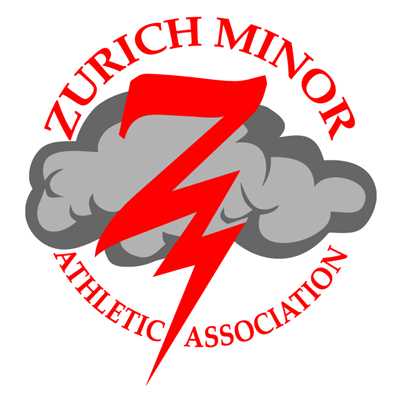 2023 Zurich Fastball Season
ZMAA is looking forward to an exciting 2023 fastball season. We plan to build on the success of 2022 and continue to grow our program. We hope to have indoor workouts again in April to jump start the year. We are also talking about making some changes to our introductory program and giving our U7s the opportunity to play some games against other centres.Every child/youth will get a hat with their registration. The U7s will continue to get shirts of their own to keep. Stay tune as coming soon will be our online store for clothing purchases.We are going to return in person registration for this year. REGISTRATION DATES:TUES FEB 21	6-8 PM	ZURICH ARENA LOBBYTUES FEB 28   	6-8 PM 	These registration nights will allow you to sign up for your 2-hour Bean Festival shift. The Bean Festival continues to be our major fundraiser for the organization. Volunteer cheques of $100 postdated for Sept 1, 2023 will be collected as part of the registration process. Cheques will only be cashed if you do not work your shift. Please review the concussion protocols and sign the commitment on the registration form. https://www.ontarioruralsoftballassociation.ca/orsa-concussion-policy-2/We will be accepting e-transfers, cash or cheques for registration payments.  e-transfer to zmaatreasurer@gmail.com  ZMAA are always looking for volunteers. If you are interested in coaching, joining the executive, volunteering in some capacity or have any questions, please contact Doug Schade at 519-236-7188 or djschade@hay.net  Completed registrations with registration payment and post dated volunteer cheque can be mailed to:Doug Schade15 Rosalie StZurich, ONN0M 2T0

ZURICH MINOR ATHLETIC ASSOCIATIONFASTBALL REGISTRATION 2023
Parents’ or Guardians’ Names: ________________________________________________________
Address: _____________________________________________________________________
Telephone # _________________   Email Address: ________________________________________
Age Groups and Registration Fees:Registration payments:e-transfer: zmaatreasurer@gmail.com [   ]   	cash [   ]	     cheque [   ]Every family is required to work two volunteer hours at the Bean Festival on Sat Aug 26, 2023.  $100 postdated volunteer cheque dated for Sept 1, 2023 [   ]DOES HE/SHE HAVE HEALTH PROBLEMS THAT WOULD INTERFERE WITH HIS/HER PARTICIPATION IN A FULL FASTBALL PROGRAM?     Yes   [    ]     No  [    ]

If yes, please explain: _____________________________________________________________________________
___________________________________________________________________________
The success of your child’s team depends on your participation! Would you be interested in:

Coaching [   ]   Helping  [   ] Executive [   ]  Name of Volunteer:___________________________   
WAIVER:  I ALLOW MY CHILD TO PLAY FASTBALL UNDER THE ORGANIZATION OF THE ZURICH MINOR ATHLETIC ASSOCIATIO\\N AND WILL ACCEPT RESPONSIBILITY FOR ANY INJURIES WHICH MAY OCCUR. I ACKNOWLEDGE THAT I HAVE FULLY REVIEWED AND COMMIT TO THIS CONCUSSION CODE OF CONDUCT.    https://www.ontarioruralsoftballassociation.ca/orsa-concussion-policy-2/SIGNATURE _________________________________	DATE ________________________Age GroupYear of BirthRegistration FeeU 5/ U72016/2017/2018/2019 $50.00U 92014/2015$100.00U 112012/2013$120.00U 132010/2011$140.00U 152008/2009$140.00U 172006/2007 $150.00U 20/ U 212002/2003/2004/2005$150.00Child Name      Birthdate      (mm/dd/yyyy)Age GroupRegistration Fee1.2.3.4.